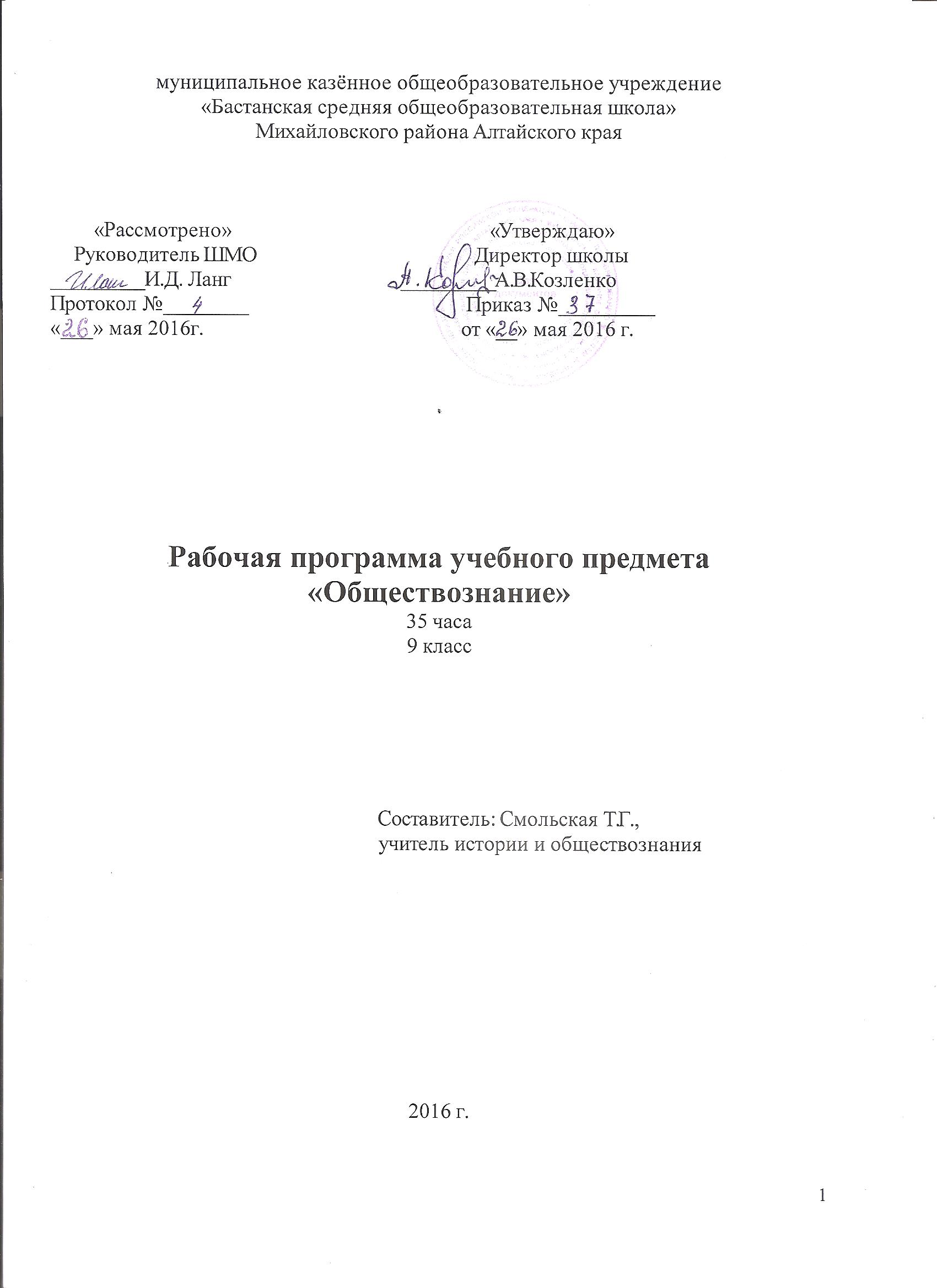 Содержание 1.Пояснительная записка     1.1.Общая характеристика учебного предмета «Обществознание»     1.2.Цели и задачи исторического образования на ступени основного общего образования     1.3.Место учебного предмета «Обществознание»2.Результаты освоения учебного предмета «Обществознание» в 9 классе3.Критерии оценивания знаний учащихся по учебному предмету «Обществознание»4.Учебный план «Обществознание» для 9 класса5.Тематический план «Обществознание» для 9 класса6.Информационно-образовательный ресурс      6.1.Нормативно-правое обеспечение образовательного процесса      6.2.Учебно-методическое обеспечение образовательного процесса      6.3.Материально-техническое обеспечение образовательного процесса                   1.Пояснительная записка   Рабочая программа «Обществознание» для 9 класса составлена на основе Федерального компонента государственного образовательного стандарта основного общего образования (2004), ФБУПа. Примерной программы основного общего образования по обществознанию, программы курса для 8—9 и 10—11 классов общеобразовательных учреждений под редакцией  А.И. Кравченко. 1.1.Общая характеристика учебного предмета «Обществознание»         Курс «Обществознание» для основной школы представляет собой один из рекомендованных Министерством образования и науки Российской Федерации вариантов реализации новой структуры дисциплин социально-гуманитарного цикла. Этот курс интегрирует современные социологические, экономические, политические, правовые, этические, социально-психологические знания в целостную, педагогически обоснованную систему, рассчитанную на учащихся подросткового возраста. Он содержит обусловленный рамками учебного времени минимум знаний о человеке и обществе, необходимых для понимания самого себя, других людей, процессов, происходящих в окружающем природном и социальном мире, для реализации гражданских прав и обязанностей.                   1.2.Цели и задачи обществоведческого  образования на ступени                                                 основного общего образованияЦель:    создать условия для ориентации учащихся в многообразии общественных отношений и осуществлению мотивированного выбора дальнейшего профиля обучения на старшей ступени. Содействовать формированию у учащихся старшего подросткового возраста, целостного представления о тенденциях и закономерностях развития человеческого общества, его социальной структуре, политических институтов, экономического базиса и духовной сферы, становлению правосознания и гражданской позиции, данная дисциплина призвана помочь им также ориентироваться в текущих событиях общественно-политической жизни.  Задачи: -  развитие личности в ответственный период социального взросления человека, ее познавательных интересов, критического мышления в процессе восприятия социальной информации и определениясобственной позиции, развитие нравственной и правовой культуры, способности к самоопределению и самореализации;- воспитание общероссийской идентичности, гражданской ответственности, уважения к социальным нормам; приверженности гуманистическим и демократическим ценностям, закрепленным вКонституции Российской Федерации;- освоение на уровне функциональной грамотности системы знаний, необходимых для социальной адаптации: об обществе; основных социальных ролях; позитивно оцениваемых обществом качествахличности, позволяющих успешно взаимодействовать в социальной среде; сферах человеческой деятельности; способах регулирования общественных отношений; механизмах реализации и защитыправ человека и гражданина;- овладение умениями познавательной, коммуникативной, практической деятельности в основных социальных ролях, характерных для подросткового возраста;- формирование опыта применения полученных знаний для решений типичных задач в области социальных отношений; гражданско-общественной деятельности; в межличностных отношениях,включая отношения между людьми различных национальностей и вероисповеданий; самостоятельной познавательной деятельности; правоотношениях; семейно- бытовых отношениях.1.3.Место учебного предмета «Обществознание»        Преподавание предмета «Обществознание» представляет распределение учебных часов в соответствии с содержанием предметной области «Обществознание» ФКГОС основного общего образования. Преподавание рассчитано на изучение учебного предмета «Обществознание» в 9 классе в объеме 34 часа ( 1 час в неделю).         2. Требования к уровню подготовки учащихсяЗнать:- социальные свойства человека, его взаимодействие с другими людьми;-   сущность общества как формы совместной  деятельности людей; -  характерные черты и признаки основных сфер жизни общества;- содержание и значение социальных норм, регулирующих общественные отношения.Уметь·  описывать основные социальные объекты,  выделяя их существенные признаки;  человека как социально-деятельное существо; основные социальные роли;·  сравнивать социальные объекты, суждения об обществе и человеке, выявлять  их общие черты и различия; ·  объяснять   взаимосвязи изученных социальных объектов (включая взаимодействия человека и общества, общества и природы, сфер общественной жизни);·  приводить примеры  социальных объектов определенного типа, социальных отношений;  ситуаций, регулируемых различными видами социальных норм;    деятельности людей в различных сферах;·  оценивать поведение людей с точки зрения социальных норм, экономической рациональности;·   решать    познавательные и практические задачи в рамках изученного материала,отражающие типичные ситуации в различных сферах деятельности человека·  осуществлять поиск социальной информации по заданной теме из различных ее носителей (материалы СМИ, учебный текст и другие адаптированные источники); различать в социальной информации факты и мнения;·  самостоятельно составлять простейшие виды правовых документов (записки, заявления, справки и т.п.).                      Планирование преподавания и структура учебного содержания соответствуют содержанию и структуре УМК «Обществознание» для 8 класса под редакцией А.И. Кравченко, Е.А.Певцова. Рабочая программа предполагает соотношения освоения учащимися  теоретического материала и практического применения знаний.               3.Критерии оценивания знаний учащихся по учебному предмету «Обществознание» При оценивании учитываются:сложность материала;самостоятельность и творческий характер применения знаний;уровень приобретённых знаний, умений и навыков учащихся по отношению к компетенциям, требуемым государственной и школьной программами обучения;полнота и правильность ответа, степень понимания исторических фактов и явлений, корректность речевого оформления высказывания;аккуратность выполнения письменных работ;наличие и характер ошибок, допущенных учащимися;особенности развития учащегося.Оценивание устных ответов: Оценка "5" ставится за полный, развёрнутый ответ, умение применять знания и излагать их логично.Оценка "4" ставится за ответ, который в основном соответствует требованиям программы обучения, но при наличии некоторой неполноты знаний или мелких ошибок.Оценка "3" ставится за ответ, который в основном соответствует требованиям программы обучения, но имеются недостатки и ошибки.Оценка "2" ставится за существенные недостатки и ошибки, а результат ответа соответствует частично требованиям программыОценка "1" ставится при отказе ученика ответить по теме при неуважительной причине или при полном незнании основных положений темы.Оценивание письменных ответов: Оценка "5" - 100-90 %Оценка "4" - 89-70 %Оценка "3" - 69-45 %Оценка "2" - 44-20 %Оценка "1" - 19- 0 %4. Учебный план «Обществознание» для 9 класса (35 часов)                       4. Тематический план «Обществознание» для 9 класса6.Информационно-образовательный ресурс6.1 Нормативно-правое обеспечение образовательного процессаПриказ Министерства образования РФ от 09.03.2004г № 1312 «Об утверждении федерального базисного учетного плана и примерных  учебных планов для образовательных учреждений Российской Федерации, реализующих программы общего образования»6.2 Учебно-методическое обеспечение образовательного процесса	1.Кравченко А.И, А.И. Певцова –Обществознание: учебное пособие для                                                                                  9 кл.- М: Русское слово , 2011г.          2.Рабочая тетрадь по обществознанию 9 класс - И.С.Хромова          3.Поурочные разработки по обществознанию- Н.С. Кочетов                 4.Обществознание: программа курса для 8—9 и 10—11 классов                   общеобразовательных учреждений / А.И. Кравченко. — М.: ООО «Русское                                слово — учебник»,             http://xn----dtbhthpdbkkaet.xn--p1ai/methodical/programs/Obs_Kravc_P_8-                          11_Ver.pdf                                              6.3.Материально-техническое обеспечение образовательного процесса1.Медиапроектор2.Интерактивная доска3.Ноутбук№ главы                Название главыКол–во учетного     времени1Повторение пройденного в 8 классе2 ч.2Политическая сфера9 ч.3Человек и его права9 ч.4Духовная сфера8  ч.5Итоговое повторение3  ч.6Итоговый контроль1 ч.7Резерв4  ч.Итого35 часов                                   4. Тематический план «Обществознание» для 9 класса                                   4. Тематический план «Обществознание» для 9 класса                                   4. Тематический план «Обществознание» для 9 класса                                   4. Тематический план «Обществознание» для 9 класса                                   4. Тематический план «Обществознание» для 9 класса№ урокаСодержаниеТребование к результатамСредстваФормы и методыДомашнее заданиеДата1-2Повторение пройденного в 8 классеВспомнить темы «Человек и общество»«Экономическая сфера»«Социальная сфера»Тесты, презентацииКомбинированный урокТесты по темамПолитическая сфера (9ч.)Политическая сфера (9ч.)Политическая сфера (9ч.)3.Тема 1. Власть Уметь: анализировать конкретные жизненные ситуации, связанные с деятельностью власти.Знать понятия: влияние, власть, авторитет, господство, диктатура, руководство, гегемония, управление, иерархия, легитимность, оппозиция, разделение властей.ТСОТематическая лекция §1ТУ: написать сочинение « Я и власть»4.Тема 2.ГосударствоЗнать причины зарождения государства, его функции их анализировать, основные признаки государства. Уметь анализировать виды монополии государства: объяснять закономерности развития процессов.Знать термины: государство, суверенитет,  внутренние, внешние функции, политическая система, монополии го-сударства.ТСОКомбинированный урок§2Доработать таблицу «Государство»5.Тема 3. Какие бывают государства (4 ч)1.Территориально- государственное устройствоЗнать: конкретные факты, подтверждающие процесс объединения наций и их отделения. Уметь: объяснять процесс создания централизованных государств;объяснять причины и особенности распада национальных государств.Знать термины: интеграция, дифференциация, сепаратизм, централизованное государство, общенационально государство, империя.ТСОКомбинированный урок§362. Формы правленияУметь: сравнивать две формы правления: республику и монархию;разъяснять сущность демократической  формы правления;анализировать политическую систему государства.Знать понятия: республиканская форма правления, основанная на демократии, способствует наиболее гармоническому развитию личности; термины: монархия, республика, демократия, аристократия, тирания, олигархия, охлократия, импичмент, принципы демократииТСОТематическая лекция §473. Политические режимыУметь: объяснять особенности политических режимов.Знать термины: политический режим, демократический, недемократический режимы, авторитарный, тоталитарный режимы, фашизм, деспотия, тирания, либерально- демократический режим ТСОКомбинированный урок§5 Материал СМИ84. Гражданское общество и правовое государствоУметь:  объяснять сущность явлений, процессов ( гражданское общество, правовое государство);формулировать и отстаивать свою позицию. Знать понятие гражданского общества, пути становления гражданского общества, институт гражданства (гражданин- гражданство).ТСОКомбинированный урок §69 Тема 5. Участие граждан в политической жизни1. Голосование, выборы, референдум.Уметь: объяснять особенности форм участия граждан в политической жизни страны;высказывать суждения о поведении разных социальных групп в политической жизни страны и крае. Знать понятия: реализация прав граждан на участие в политической жизни страны- важная составляющая гражданской политической культуры;активное избирательное право, пассивное избирательное право, избирательная система, электорат, референдум;собрания, митинги, шествия, пикетирование, предложение, заявление, жалоба, голосование, свободные выборы.ТСОТематическая лекция§7 Подготовить материал о политических партиях современной России102.Политические партииУметь: сопоставлять и систематизировать материал, связанный с особенностями различных политических партий; формулировать и отстаивать свою  гражданскую позицию.Знать понятия: наличие легальной политической оппозиции как важнейший признак демократии;- политическая партия, политическая социализация граждан, партийная система, политическая программа,- партии: парламентские и массовые, правящие и оппозиционные, открытые и закрытые, революционные, реформистские, реакционные консервативные, левые и правые центрические партии, многопартийность.ТСОсеминар §811Обобщающий контроль Знать понятия: идеальная модель политического устройства России, отражена в Конституции РФ.Уметь: называть формы правления, формы национально- государственного устройства;объяснять роль политики в жизни общества;характеризовать государство,приводить примеры участия граждан в политической жизни.ТСОПовт.- обобщ. урокТУ: написать реферат на тему: « Политическая социализация молодежи»Раздел II. Человек и его права 9 час.Раздел II. Человек и его права 9 час.Раздел II. Человек и его права 9 час.12.Тема 5. Право.Уметь:объяснять особый статус права в системе социальных норм;сравнивать нормы морали и нормы права.Знать понятия: социальные нормы, нормы права, отрасль права, правовая культура личности, юриспруденция, юридическая ответственность, обязанность, нормативно- правовой акт, международное гуманитарное правоТСО лекция §9 ТУ:мини- сочинение «Право в моей жизни»13Тема 6.  Закон и власть(2 час)1. Закон и властьУметь: давать оценку изученных политико- правовых явлений; формулировать и отстаивать свою позицию по поводу необходимости разделения властей; объяснять сущность разделения властей.Знать понятия: Федеральное собрание, Правительство РФ, Президент РФ, Совет РФ, Государственная дума, Конституционный суд, Совет безопасности РФ, суды общей юрисдикции, военные суды, суд присяжных, истец, ответчик, состязательность сторон, прокурор, адвокат, арбитражный суд, правоохранительные органы,  криминальная полиция.ТСОЛекция с элементами беседы§10142. Конституция Уметь:  объяснять особенности правового статуса гражданина России;соотносить правовой статус жителя области с правовым статусом гражданина России. Знать понятия: Конституция РФ, статус гражданинаТСОКомбинированный урокТУ: подготовить сообщение на тему « Права, записанные в Конституции: формальность или действительность?»15 - 16Тема 7. Право и имущественные отношения. Знать понятия: имущественные отношения, право собственности, сделка,  договор, иск, права потребителя, исполнитель, изготовитель, срок годности, Федеральный антимонопольный комитет.ТСОТематическая лекция§12-1317Тема 8. Труд и правоУметь: характеризовать трудовое право как отрасль, трудовой контракт;характеризовать правовой статус несовершеннолетних в трудовых отношениях; называть виды трудовых договоров, условия заключения и прекращения отношений.Знать понятия: трудовое право, детский труд, трудовой договор (контракт), безработный, льготы и гарантии, трудовая книжка, испытательный срок, время работы, увольнение, время отдыха, отпуск.ТСОКомбинированный урок §14 Сообщение «Трудовой кодекс РФ»18Тема 9. Право, семья, ребенок.Уметь давать правовую характеристику брачно- семейных отношений;приводить примеры правового регулирования семейных отношений.Знать понятия: брачный контракт, правоспособность, дееспособность, семья, супруги, свидетельство о браке, совместная собственность, ЗАГС, ребенок, его права. права и обязанности подросткаТСОДеловая игра §1519Тема 10. ПреступлениеЗнать, что собой представляют проступки и преступления, совершаемые людьми.Уметь: анализировать состав преступления и определять, является ли деяние, или содеяние преступление;давать оценку изученным правовым явлениям.Знать, что такое  юридическая ответственность и какие виды ответственности существуют, что представляет собой принцип презумпции невиновности.Знать понятия: преступление, состав преступления, действие, ответственность и ее виды. бездействия, деяние, вина и ее формы,  проступок и его виды. презумпция невиновности, хулиганство, обвиняемый, следствие, следователь, суд, наказание и особенности наказания несовершеннолетних, приговор.ТСОКомбинированный урок §16Сообщение «Уголовный кодекс РФ»20Обобщающий контрольУметь: обобщать и систематизировать изученный материал по теме.ТСО. тестПовт.-обобщ.урокТУ:  написать реферат « Я- гражданин России»Раздел III. Духовная сфера (8 час)Раздел III. Духовная сфера (8 час)Раздел III. Духовная сфера (8 час)21Тема 11. КультураУметь: характеризовать духовную жизнь человека и общества;разъяснять сущность понимания культуры у различных народов.Знать правила этикета.Уметь: анализировать особенности некоторых культурных ценностей, объяснять сущность культурного наследия.Знать понятия: культура, общая культура, элементы культуры, артефакты культуры, духовная и материальная культура, культурный комплекс, этикет, культурное наследие, культурные универсалии.ТСОКомбинированный урок§17КУ: анализ культурного наследия своей семьи (в форме таблицы)22 - 23Тема 12. Нормы и формы культурыЗнать, что такое культурные нормы и чем они определяются.Уметь: анализировать привычки, манеры людей, знать их отличие от традиций, обычаев; разъяснять понятия вкусов, увлечений людей, обрядов  и церемоний, ритуалов,  нравов, разъяснять понятие « мораль общества»;объяснять назначение тех   или иных санкций в обществе.Знать понятия: культурные нормы, манеры, обычаи, традиции, обряды, ритуал, привычки, мода, этикет, нравы, мораль, обычное право, санкций.Знать: сущность основных форм культуры и ее разновидностей;  особенности молодежной субкультуры.Уметь: анализировать формы культуры : высказывания, суждения,Знать понятия: элитарная, народная, массовая  культура, субкультура, контркультура, доминирующая культура, молодежная культура.ТСОКомбинированный урок§18  - 19Подготовить материал об известных обрядах, ритуалах, традициях24Тема 13. РелигияЗнать, что такое культура.Иметь представление о фетишизме, мифологии, анимизме, и их проявлении в истории человечества.Знать: некоторые особенности мировых религий.Уметь: сравнивать мировые религии, выделять общие черты и различия.Знать понятия: религия, верование, миф, мифология, тотемизм, фетишизм, анимизм, куль, символ, мировые религии, культурный символ, ислам, христианство, буддизм.ТСОКомбинированный урок §20ТУ: рефераты по теме «Религии мира»25Тема 14. ИскусствоЗнать, что такое искусство и как оно соотносится с художественной культурой.Уметь: пояснять, кто является субъектом художественной культуры;анализировать произведения искусства, определяя ценности, которыми они обладают.Знать понятия: искусство, художественная культура, фольклор, «свободное искусство», истина, красота, доброТСОКомбинированный урок §2126. Тема 15. ОбразованиеЗнать, что представляет собой образование как институт общества.Уметь разъяснятьэволюцию системы образования с древнейших времен до наших дней;особенности правового статуса ученика современной школы.Знать понятия: образование, начальное, основное, среднее образование, школа, устав школы, юридический статус ребенка.ТСОКомбинированный урокП §22Сообщение  о законе «Об образовании27. Тема 16. НаукаЗнать, что такое наука, каковы ее функции в обществе, какие существуют учреждения науки; что собой представляет высшая школа, какие виды высших учебных заведений есть в РФ.Уметь: осознанно выбирать высшую школу для продолжения обучения.Знать понятия: наука, Российская Академия наук, наука как социальный институт, виды научного знания, академия, научно- исследовательский институт.ТСОКомбинированный урокП. §2328,29,30,Повторение  Повторение разделов«Политическая сфера»«Человек м его права»«Духовная сфера»ТСО. Тесты ГИАКомбинированный урокТесты по разделам31Итоговый контрольТест ГИАРезерв (4 час)Решение КИМТест ГИАРешение и разбор тестовЗадание КИМИтого 35 час.